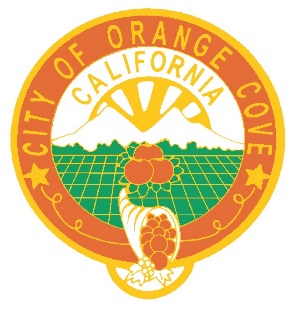 NOTICE AND CALL Orange Cove City CouncilNOTICE IS HEREBY GIVEN that the Regular City Council Meeting of November 24, 2021 and December 22, 2021 has been cancelled due to the holidays.Thank you.June V. Bracamontes, City ClerkCity of Orange CoveNovember 22, 2021